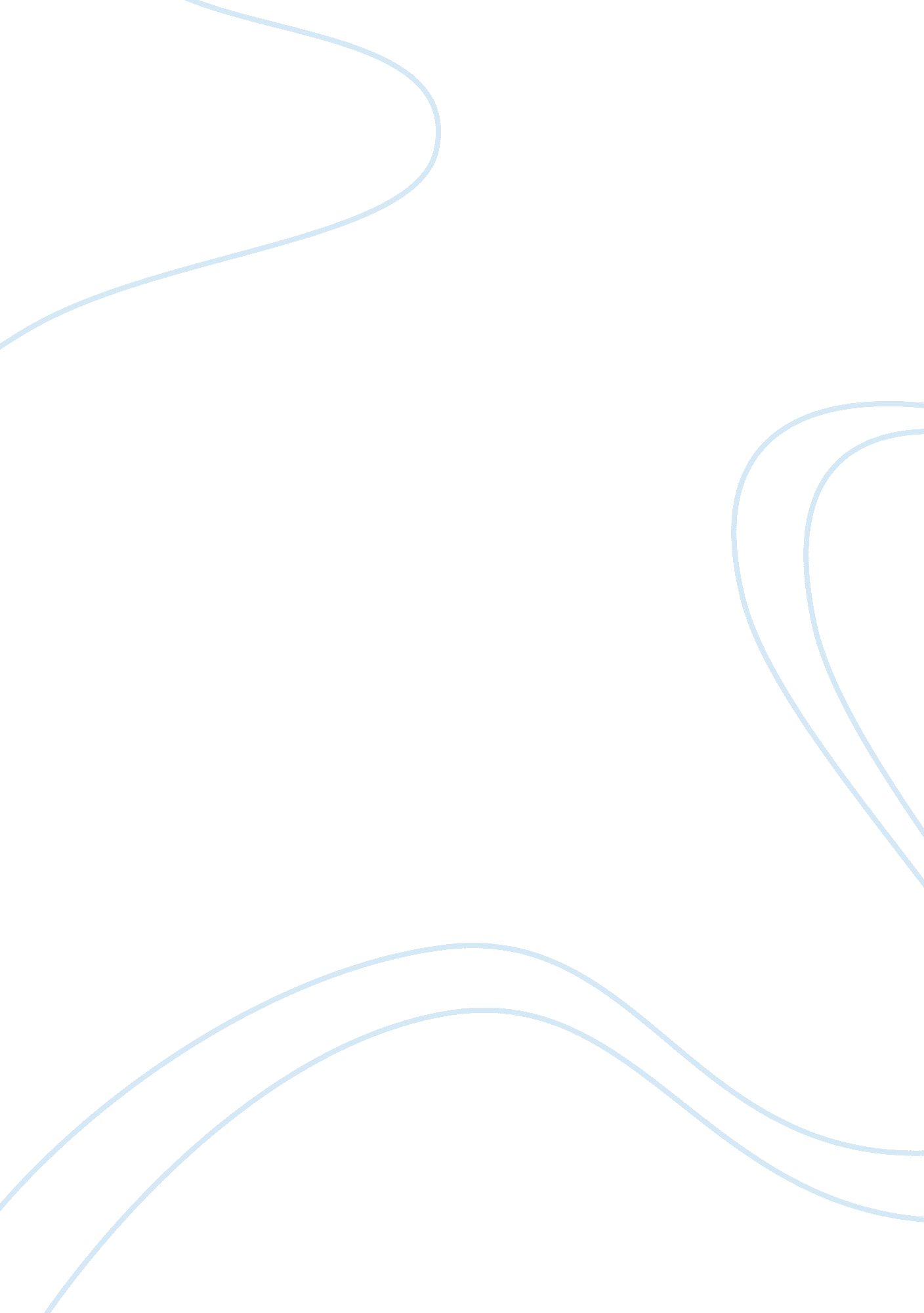 Indoor flower arrangements tips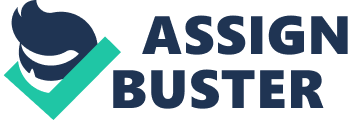 Arranging flowers can give peace of mind and can also lead to the attainment of patience and strength in adversity. If only the first of these claims is correct how worthwhile it is to spend precious time in selecting flowers and putting them into a vase for the pleasure and delight of those who will enjoy them. The pleasure and satisfaction that can be obtained from arranging a bowl of flowers would be difficult to express. Here are a few room-by-room ideas for everyday decorating. Step inside The atmosphere of a house is not only determined by its living quarters: the reception area at the front door can also play a role. Vestibule, hall and stairway are the ‘ introducer’ of every home. Here, visitors receive their first impression of you. So make these areas more welcoming and attractive. An arrangement of vibrant blooms, such as Sada Bahar or Bougainvillea a floral swag at the front door makes a memorable first impression. Flowers for the kitchen The kitchen is, of course, also an ideal place for flowers. Wild flowers (Gull Benaphsha) and Sunflower in a jug on the counter top can make a great impact. Moreover an arrangement of colored flowers, such as Zinnia presents an ideal environment to a kitchen. Dining among flowers Numerous families also enjoy the presence of flowers at mealtimes, even if this consists of nothing more than a ‘ simple flower’ on the table. An elegant centerpiece of Daisy and Lily creates an intimate dining environment. You can use fresh flowers for creating centerpiece flowers arrangements in which you can place different fresh flowers around two candles in a beautiful manner. The windowsills and cupboard tops are usually festooned with Cactus flowers in small bowls in dining room with less space. Bedroomflower arrangement Bedrooms are now often graced with a profusion of vigorous flowering that really enjoy the somewhat cooler environment. A small arrangement of Roses promotes an atmosphere of rest and romance. A much more attractive arrangement in a long, fairly narrow room is to display flowers like Cosmos in two or three groups. Two or three good places are far more effective than small spots of flowers dotted all over the room. Living room décor Every interior can be enhanced with flowers. Try floating three or four flowers such as Motia, or brightly colored Tulip petals in a crystal bowl on central table in your living room. Group arrangement is also true for living room décor Tube Rose and Canna is a best selection for this. Brightly colored flowers such as Pansy or Daffodil flowers are the perfect addition to a windowsill. Bathroom flowers Add a touch of class with an arrangement of miniature Carnations-long-lasting blooms that act as natural air fresheners. Wall flowers When home is small, anything which can be hung on a wall is an advantage. It is possible to create something pleasing to suit the room exactly. The flowers used can be sweet and traditional; with masses of character in a different kind of room can seem strong, up-to-date and vital. Certainly the size can be made to fit exactly the space available and containers to hang on a wall, both modern and antique, are a pleasure to seek out. Particularly in a small room it is good to be able to have a selection of containers which can be changed now and then. A number of a wall vase and containers can be used singly or in a group to show off a single full petalled rose, a gathering of mixed garden flowers, or a few attractive woodland leaf rosettes. Selection of vases and other containers When you make your collection of vases and other flower containers for arrangements, there are some essential points to take into account. Choose a vase that complements your desired arrangements. You don’t want to arrange white and pink flowers in a red vase. When you choose your vase, try to imagine what your flower arrangements will look like in it when it’s completed. You can use different types of vessels for this purpose like soup bowls, coffee cups or sherbet glasses. Short steamed flowers look beautiful in these containers. The most popular shape of vases is Urn, generally all sorts of flowers set best in these vases. But Lilies and other flowers with large and showy heads look excellent. For many arrangements using only a few flowers, it as very useful to have in store a collection of two kinds of vase: glass bottles with narrow necks and steamed cups or goblets. The narrow bottles can take tall-stemmed specimens, whereas the goblets and so on can be used for extremely variegated displays, by embedding short steamed flowers and other plants in a bed of suitably pliable material. Color of flowers Choose colors which complement the decorating scheme of the room. However, don’t be locked into the idea that the colors of flowers must match those of the upholstery or draperies, especially if they are colors which do not normally occur in nature. Permanent flowers will always be more pleasing, and they will never go out of style. Better to use a flower in a peach or coral hue, which is the direct chromatic complement to turquoise and a naturally occurring color of roses. Choosing the complementary hue allows the flowers to stand out as a lovely accent to highlight the room. Points to remember Choose flowers that are almost open fully, cut at a slant and place in water. Remove bruised petals and leaves that do not look very good. Change the water in the vase when it becomes cloudy. Use at least three different kinds of flowers in an arrangement. They can be the same color, but different shades or they can be different colors that complement each other. Source Decorating with plants, living color in the home by A. C. Muller-Idzerda & Elisabeth de Lestrieux Indoor flowers-A popular guide by Brain & Valerie Proudley http://www. chennaionline. com/homedecor/flowerdecoration. asp By Amber Saleem 12- Gosha Angoori Park Link Road Baghbanpura Lahore. 